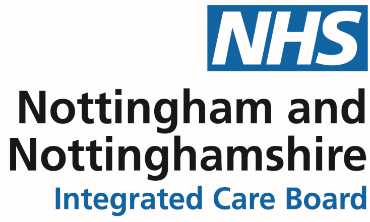 											          NN-ICB/22/189Dear Requestor RE: Freedom of Information RequestWith reference to your request for information I can confirm in accordance with Section 1 (1) of the Freedom of Information Act 2000 that we do hold the information that you have requested.  A response to each part of your request is below.In the request you asked: Connectivity and Network ServicesWho provides your WAN and internet connectivity and the annual spend on eachBT £745,371.82Who provides your SIP trunks and what is the annual spend Gamma    £118,711.18Who provides your WAN services, is this MPLS, SD WAN or Internet, and what is the annual spend BT, MPLS £745,371.82Who provides your LAN infrastructure and what is your annual spend Block contract £37,421.00Who provides your WIFI infrastructure and what is your annual spend Cisco, £144,907.47Please confirm the manufacturer(s) of your wired network core and edge switching?CiscoWhen was your core network installed?October 2017Has it been updated subsequently?YesWho maintains your core network?Nottinghamshire Health Informatics Service (NHIS)When is the contract renewal date?April 2023Please confirm value of the initial project?Costs are captured monthly – see annual value above. Please confirm the value of annual support/maintenance services (in £)?£902,250If you are unhappy with the way in which your request has been handled, NHS Nottingham and Nottinghamshire Integrated Care Board (ICB) have an internal review procedure through which you can raise any concerns you might have. Further details of this procedure can be obtained by contacting Lucy Branson, Associate Director of Governance via lucy.branson@nhs.net or by writing to FOI Team at NHS Nottingham and Nottinghamshire ICB, Sir John Robinson House, Sir John Robinson Way, Arnold, Daybrook, Nottingham, NG5 6DA.If you remain dissatisfied with the outcome of the internal review, you can apply to the Information Commissioner’s Office (ICO), who will consider whether the organisation has complied with its obligations under the Act and can require the organisation to remedy any problems. Generally, the ICO cannot make a decision unless you have exhausted the complaints procedure provided by NHS Nottingham and Nottinghamshire ICB. You can find out more about how to do this, and about the Act in general, on the Information Commissioner’s Office website at: https://ico.org.uk/for-the-public/Complaints to the Information Commissioner’s Office should be sent to: FOI/EIR Complaints Resolution, Information Commissioner’s Office, Wycliffe House, Water Lane, Wilmslow, Cheshire, SK9 5AF. Telephone 0303 123 1113 or report a concern via https://ico.org.uk/concerns/  Yours sincerelyFreedom of Information (FOI) Officer on behalf of NHS Nottingham and Nottinghamshire Integrated Care Boardnotts.foi@nhs.netAll information we have provided is subject to the provisions of the Re-use of Public Sector Information Regulations 2015. Accordingly, if the information has been made available for re-use under the Open Government Licence (OGL) a request to re-use is not required, but the license conditions must be met. You must not re-use any previously unreleased information without having the consent of NHS Nottingham and Nottinghamshire Integrated Care Board. Should you wish to re-use previously unreleased information then you must make your request in writing (email will suffice) to the FOI Lead via notts.foi@nhs.net. All requests for re-use will be responded to within 20 working days of receipt. 